GENERAL DATA AND INFORMATION: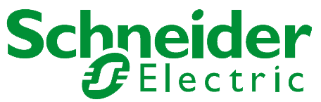 MECHANICAL CHECKS AND VISUAL INSPECTION:Test Equipment's :     Sverker 760                                          SN:  